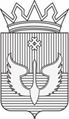 РАСПОРЯЖЕНИЕАдминистрации Юсьвинского муниципального округаПермского края __.__.2023                                                                         	    		  № ____Во исполнение статьи 47 Федерального закона от 31.07.2020 № 248-ФЗ «О государственном контроле (надзоре) и муниципальном контроле в Российской Федерации», п. 2.7. Положения о муниципальном контроле на автомобильном транспорте, городском наземном электрическом транспорте и в дорожном хозяйстве в границах Юсьвинского муниципального округа Пермского края, утвержденного Решением Думы Юсьвинского муниципального округа Пермского края от 21.10.2021 №362:Утвердить прилагаемый доклад, содержащий результаты обобщения правоприменительной практики по осуществлению муниципального контроля на автомобильном транспорте, городском наземном электрическом транспорте и в дорожном хозяйстве в границах Юсьвинского муниципального округа Пермского края за 2022 год.Отделу территориального развития обеспечить размещение настоящего распоряжения на  официальном сайте муниципального образования Юсьвинский муниципальный округ Пермского края в информационно – телекоммуникационной сети «Интернет».Контроль за исполнением настоящего распоряжения оставляю за собой.Глава муниципального округа -глава администрации Юсьвинскогомуниципального округа Пермского края                                        Н.Г. НикулинУТВЕРЖДЕН:Распоряжением администрацииЮсьвинского муниципального округа Пермского края от __.__.2023Доклад, содержащий результаты обобщения правоприменительной практики по осуществлению муниципального контроля на автомобильном транспорте, городском наземном электрическом транспорте и в дорожном хозяйстве в границах Юсьвинского муниципального округа Пермского края за 2022 год.Общие положенияМуниципальный контроль на автомобильном транспорте, городском наземном электрическом транспорте и в дорожном хозяйстве в границах Юсьвинского муниципального округа Пермского края (далее – муниципальный контроль) осуществляется администрацией Юсьвинского муниципального округа Пермского края (далее – Администрация). Должностными лицами Администрации, уполномоченными осуществлять муниципальный контроль являются главные специалисты отдела территориального развития Администрации.Доклад, содержащий результаты обобщения правоприменительной практики осуществления муниципального контроля на автомобильном транспорте, городском наземном электрическом транспорте и в дорожном хозяйстве в границах Юсьвинского муниципального округа Пермского края за 2022 год (далее – Доклад) подготовлен во исполнение статьи 47 Федерального закона от 31.07.2020 №248 «О государственном контроле (надзоре) и муниципальном контроле в Российской Федерации» (далее – Федеральный закон №248-ФЗ).Целями проведения обобщения и анализа правоприменительной практики по осуществлению Муниципального контроля являлись:обеспечение единства практики применения законов и иных нормативно-правовых актов Российской Федерации (далее – обязательные требования);обеспечение доступности сведений о правоприменительной практике путем опубликования;снижение количества нарушений обязательных требований и повышение уровня защищенности охраняемых законом ценностей за счет обеспечения информированности заинтересованных лиц о практике применения обязательных требований;совершенствование нормативных правовых актов для устранения устаревших, дублирующих и избыточных обязательных требований.4. Обобщение правоприменительной практики при осуществлении муниципального контроля проводится для решения следующих задач:1)	обеспечение единообразных подходов к применению обязательных требований, законодательства Российской Федерации о муниципальном контроле;2)	выявление типичных нарушений обязательных требований, причин, факторов и условий, способствующих возникновению указанных нарушений;3)	анализ случаев причинения вреда (ущерба) охраняемым законом ценностям, выявление источников и факторов риска причинения вреда (ущерба);4)	доведение обязательных требований до контролируемых лиц, повышение информированности о способах их соблюдения;5)	повышение уровня правовой грамотности контролируемых лиц, в том числе путем обеспечения доступности информации об обязательных требованиях и необходимых мерах по их исполнению на официальном портале администрации Юсьвинского муниципального округа Пермского края в информационно-телекоммуникационной сети «Интернет» (https://admuswa.ru/); 6)	 подготовка предложений о внесении изменений в нормативные правовые акты о муниципальном контроле.Осуществление контрольных мероприятий и контрольных действий2.1. Предметом муниципального контроля на автомобильном транспорте является соблюдение юридическими лицами, индивидуальными предпринимателями, гражданами (далее – контролируемые лица) обязательных требований:2.2.1. в области автомобильных дорог и дорожной деятельности, установленных в отношении автомобильных дорог местного значения  Юсьвинского муниципального округа Пермского края;2..2.2. установленных в отношении перевозок по муниципальным маршрутам регулярных перевозок, не относящихся к предмету федерального государственного контроля (надзора) на автомобильном транспорте и в дорожном хозяйстве в области организации регулярных перевозок.2.2. Объектами муниципального контроля на автомобильном транспорте являются:а) в рамках пункта 1 части 1 статьи 16 Федерального закона № 248-ФЗ:деятельность по использованию полос отвода и (или) придорожных полос автомобильных дорог общего пользования местного значения;деятельность по осуществлению работ по капитальному ремонту, ремонту и содержанию автомобильных дорог общего пользования местного значения и искусственных дорожных сооружений на них;деятельность по перевозкам по муниципальным маршрутам регулярных перевозок, не относящихся к предмету федерального государственного контроля (надзора) на автомобильном транспорте и в дорожном хозяйстве в области организации регулярных перевозок;б) в рамках пункта 2 части 1 статьи 16 Федерального закона № 248-ФЗ:внесение платы за проезд по платным автомобильным дорогам общего пользования местного значения, платным участкам таких автомобильных дорог (в случае создания платных автомобильных дорог общего пользования местного значения, платных участков таких автомобильных дорог);внесение платы за пользование на платной основе парковками (парковочными местами), расположенными на автомобильных дорогах общего пользования местного значения (в случае создания таких парковок (парковочных мест);внесение платы в счет возмещения вреда, причиняемого тяжеловесными транспортными средствами при движении по автомобильным дорогам местного значения;внесение платы за присоединение объектов дорожного сервиса к автомобильным дорогам общего пользования местного значения;дорожно-строительные материалы, указанные в приложении № 1 к техническому регламенту Таможенного союза «Безопасность автомобильных дорог» (ТР ТС 014/2011);дорожно-строительные изделия, указанные в приложении № 2 к техническому регламенту Таможенного союза «Безопасность автомобильных дорог» (ТР ТС 014/2011);в) в рамках пункта 3 части 1 статьи 16 Федерального закона № 248-ФЗ:объекты дорожного сервиса, размещенные в полосах отвода и (или) придорожных полосах автомобильных дорог общего пользования местного значения;придорожные полосы и полосы отвода автомобильных дорог общего пользования местного значения;автомобильная дорога общего пользования местного значения и искусственные дорожные сооружения на ней;примыкания к автомобильным дорогам местного значения, в том числе примыкания объектов дорожного сервиса.В 2022 году контрольные (надзорные) мероприятия в рамках осуществления муниципального контроля на автомобильном транспорте и в дорожном хозяйстве в границах Юсьвинского муниципального округа Пермского края не проводились в связи с мораторием, установленным Постановлением Правительства РФ от 10 марта 2022 года № 336 «Об особенностях организации и осуществления государственного контроля (надзора), муниципального контроля», и в связи с отсутствием оснований для проведения контрольных (надзорных) мероприятий.Профилактика рисков причинения вреда (ущерба) охраняемым законом ценностямВ целях стимулирования добросовестного соблюдения обязательных требований  контролируемыми лицами, устранения условий, причин и факторов, способных привести к нарушениям обязательных требований и (или) причинению вреда (ущерба) охраняемым законом ценностям, и доведения обязательных требований до контролируемых лиц, способов их соблюдения проведены профилактические мероприятия, предусмотренные Программой профилактики рисков причинения вреда (ущерба) охраняемым законом ценностям по муниципальному контролю на автомобильном транспорте, городском наземном электрическом транспорте и в дорожном хозяйстве на 2022 год, утвержденной постановлением администрации Юсьвинского муниципального округа Пермского края от 20.12.2021 №676/3.Для реализации поставленных целей в 2022 году проводились следующие профилактические мероприятия:-информирование, посредством размещения на официальном сайте администрации Юсьвинского муниципального округа Пермского края в информационно-телекоммуникационной сети «Интернет» (далее - официальный сайт) перечня правовых актов, содержащих обязательные требования, соблюдение которых оценивается при проведении мероприятий по контролю, а также руководства по соблюдению контролируемыми лицами обязательных требований.Данный раздел периодически пополняется по мере актуализации действующего законодательства.Консультирование по обращениям контролируемых лиц и (или) их представителей не осуществлялось, ввиду отсутствия обращений.Предостережения о недопустимости нарушения обязательных требований не объявлялись, ввиду отсутствия сведений о готовящихся нарушениях обязательных требований или признаках нарушений обязательных требований. Нарушения обязательных требований не выявлены. За отчетный период не поступали обращения, заявления граждан, содержащие сведения о нарушении обязательных требований, причинении вреда или угрозе причинения вреда охраняемым законом ценностям.Нормативно-правовые акты, регулирующие осуществление муниципального контроля  Федеральным законом № 248-ФЗ урегулированы отношения, связанные с организацией и осуществлением государственного контроля (надзора), муниципального контроля, в том числе муниципального контроля на автомобильном транспорте, городском наземном электрическом транспорте и в дорожном хозяйстве.В целях обеспечения реализации Федерального закона №248-ФЗ администрацией Юсьвинского муниципального округа Пермского края и Думой Юсьвинского муниципального округа Пермского края в 2022 году приняты следующие нормативно-правовые акты:- решение Думы Юсьвинского муниципального округа Пермского края от 22.02.2022 №391 «Об утверждении Перечня ключевых показателей и их целевых значений, индикативных показателей для муниципального контроля на автомобильном транспорте, городском наземном электрическом  транспорте и в дорожном хозяйстве в границах Юсьвинского муниципального округа Пермского края»;- постановление администрации Юсьвинского муниципального округа Пермского края от 01.03.2022 №110/3 «Об утверждении Формы проверочного листа, применяемого при осуществлении муниципального контроля на  автомобильном транспорте, городском наземном электрическом  транспорте и в дорожном хозяйстве в границах Юсьвинского муниципального округа Пермского края»;- решение Думы Юсьвинского муниципального округа Пермского края от 24.03.2022 №401 «О внесении изменений в Положение о муниципальном контроле на  автомобильном транспорте в дорожном хозяйстве в границах населенных пунктов Юсьвинского муниципального округа Пермского края»- решение Думы Юсьвинского муниципального округа Пермского края от 24.03.2022 №402 «Об утверждении Перечня индикаторов риска нарушения обязательных требований при осуществлении муниципального контроля на  автомобильном транспорте, городском наземном электрическом  транспорте и в дорожном хозяйстве в границах Юсьвинского муниципального округа Пермского края».Об утверждении доклада, содержащего результаты обобщения правоприменительной практики по осуществлению муниципального контроля на автомобильном транспорте, городском наземном электрическом транспорте и в дорожном хозяйстве в границах Юсьвинского муниципального округа Пермского края